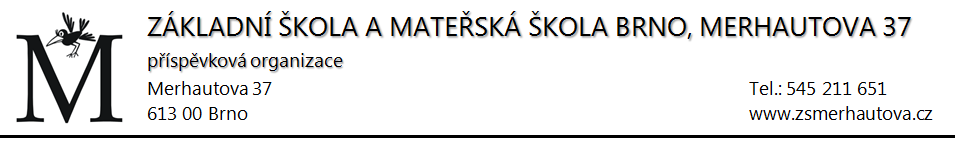 Datum: _ _ _ _ _ _ _ _ _ _ _ _ _ ŽÁDOST O PŘEŘAZENÍ ŽÁKAVážená paní ředitelko, 
obracím se na Vás s žádostí o přeřazení svého dítě ze třídy : _ _ _ _ _ _ _ _ _do třídy: _ _ _ _ _ _ _ _ _ , z důvodu_ _ _ _ _ _ _ _ _ _ _ _ _ _ _ _ _ _ _ _ _ _ _ _ _ _ _ _ _ _ _ _ od  dne _ _ _ _ _ _ _ _ _ _ _ _.Jméno a příjmení dítěte: _ _ _ _ _ _ _ _ _ _ _ _ _ _ _ _ _ _ _ _ _ _ _ _ _ _ _ _ _ _ _ _Datum narození _ _ _ _ _ _ _ _ _ _ _ _ _ _ _ _ _Místo trvalého pobytu _ _ _ _ _ _ _ _ _ _ _ _ _ _ _ _ _ _ _ _ _ _ _ _ _ _ _ _ _ _ _ _ _ _ _ _ _ _ _ _ _ _Zákonný zástupce dítěte: Jméno a příjmení dítěte: _ _ _ _ _ _ _ _ _ _ _ _ _ _ _ _ _ _ _ _ _ _ _ _ _ _ _ _ _ _ _ _Datum narození _ _ _ _ _ _ _ _ _ _ _ _ _ _ _ _ _Místo trvalého pobytu _ _ _ _ _ _ _ _ _ _ _ _ _ _ _ _ _ _ _ _ _ _ _ _ _ _ _ _ _ _ _ _ _ _ _ _ _ _ _ _ _ _Podpis zákonného zástupce: _ _ _ _ _ _ _ _ _ _ _ _ _ _ _ _